Ablauf der Stunde10:30 Uhr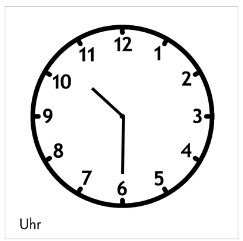 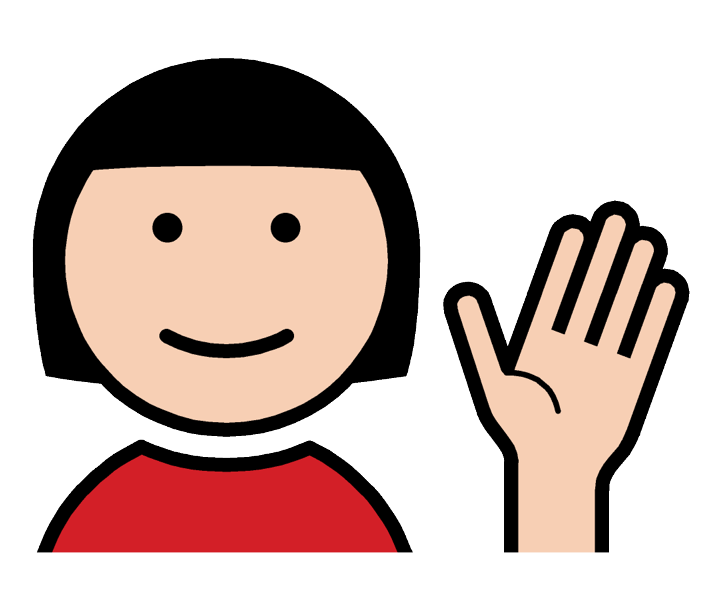 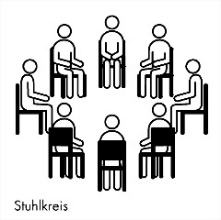 Begrüßung im Sitzkreis10:35 Uhr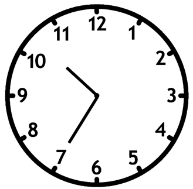 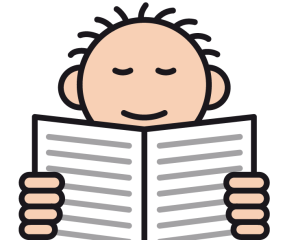 Geschichte vorlesen10:50 Uhr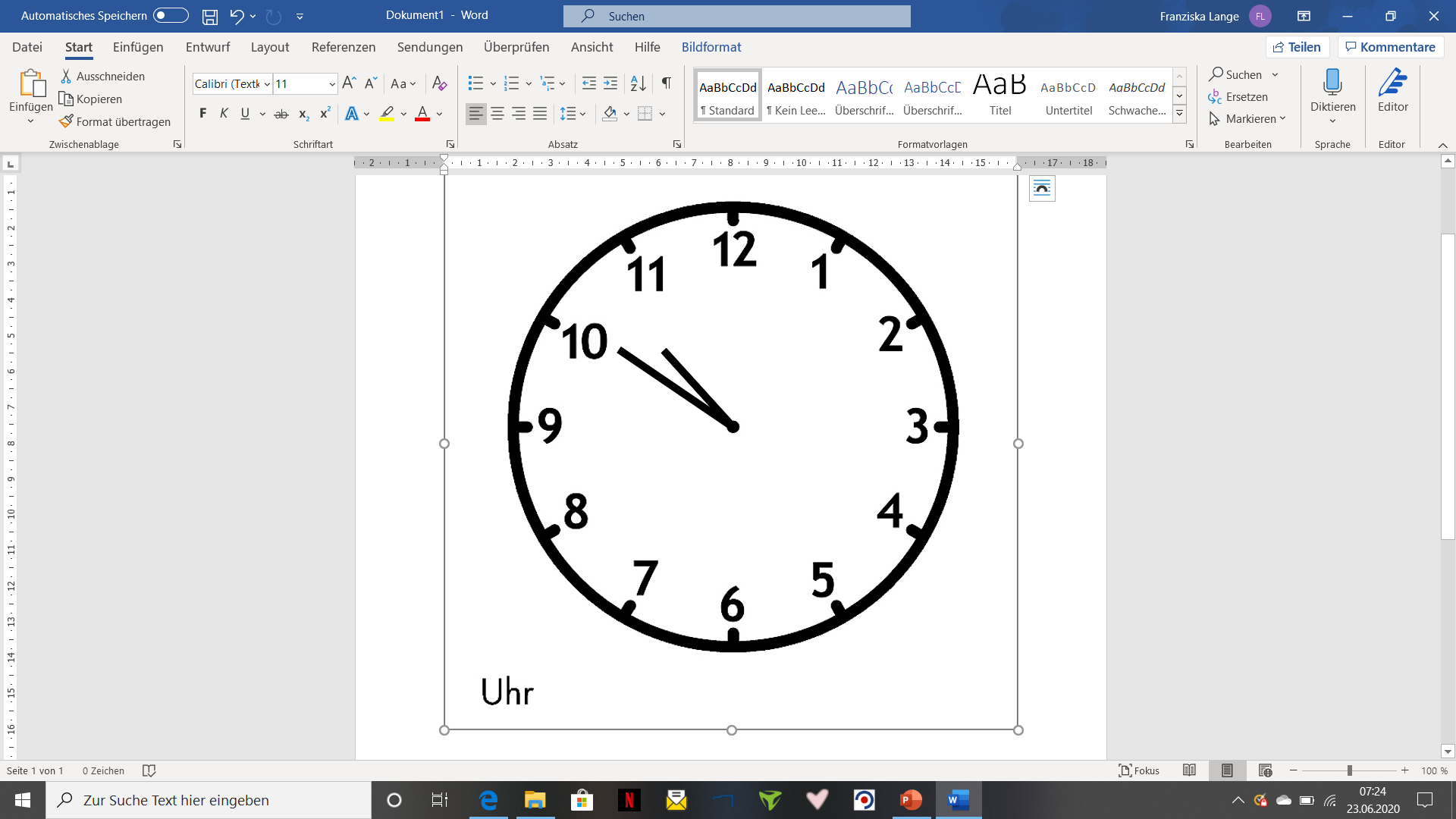 Tagesplanarbeit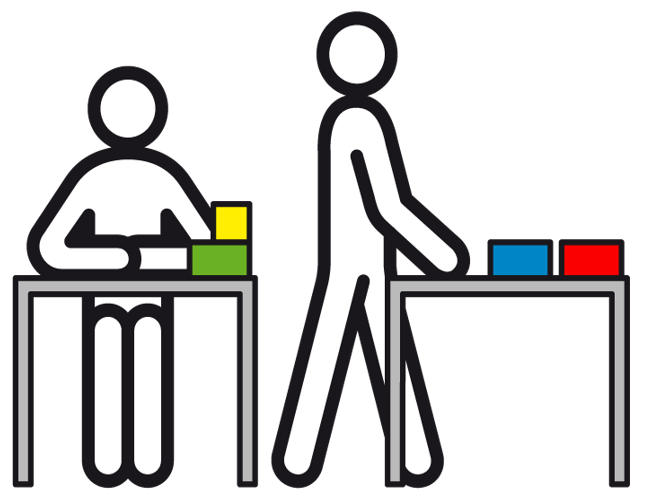 11:40 Uhr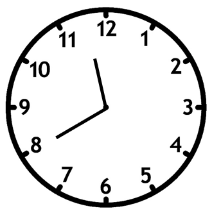 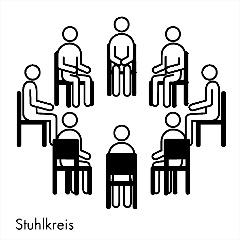 Plakat erstellen im Sitzkreis11:55 Uhr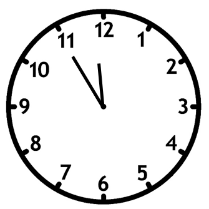 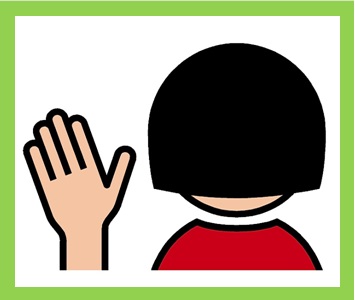 Verabschiedung